ANEXO 1 — FICHA DE INSCRIÇÃO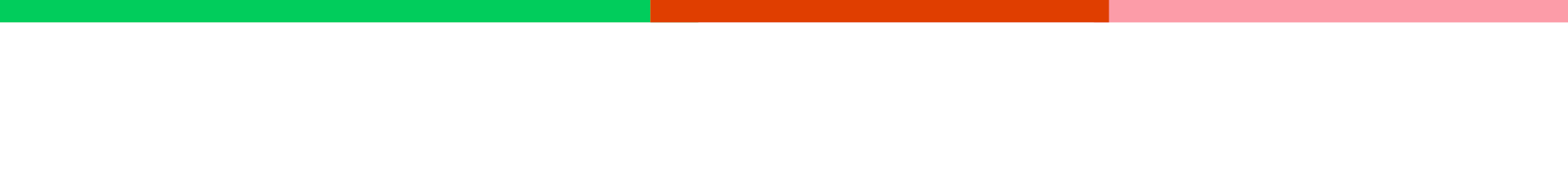 Nome e CNPJ do(a) representante jurídico(a)Nome do(a) artista ou da bandaCarteira de Identidade (RG)			   CPFEndereço completo - Preencher com rua/avenida, número, bairroCidade/Estado		 	   CEP			          Telefones (fixo e/ou celular, com DDD)E-mail						  Link do site do(a) artista ou da banda (se tiver)No caso de banda, lista dos integrantes - nome, RG e função de cada integranteLi e aceito todas as regras da 6ª Seleção de Talentos Musicais do Ceará, assim como autorizo desde já o uso de minha imagem de acordo com os termos deste edital. Encaminho junto desta ficha de inscrição todos os materiais e documentos necessários para formalizar a inscrição.Local e dataAssinatura do(a) cantor(a) ou representante jurídicoANEXO 2 — DECLARAÇÃO DE NÃO EXISTÊNCIA DE VÍNCULO COM O GOVERNO DO ESTADO DO CEARÁ E DE NÃO PARENTESCOEu, _______________________________________________________________, [profissão], brasileiro(a), RG n. _____________________________________, CPF n. _________________________, declaro que não sou servidor(a) público(a) da administração estadual, nem meu/minha cônjuge (marido/esposa), companheiro(a) ou parentes de até 2o grau (pai/mãe; avô/avó; filho/filha; neto/neta).Estou ciente de que sou responsável por qualquer informação ou documentação apresentada no edital n. 001/2023 da 6ª Seleção de Talentos Musicais do Ceará que não corresponda à verdade.Local e dataNome do responsável (legível)Assinatura semelhante a da Carteira de Identidade (RG)ANEXO 4 - TERMO DE CESSÃO DE DIREITO PARA USO DE IMAGEM E DE VOZPARTES1. Qual o objetivo deste termo?1.1 Autorizar o uso de imagem e de voz captados durante apresentações feitas em eventos oficiais do Governo do Estado do Ceará.1.1.1 Os direitos autorais e patrimoniais que surgirem a partir desta autorização serão automaticamente cedidos a contar da data da assinatura deste termo.1.2 A assinatura deste termo irá ocorrer após a publicação do resultado final da seleção no Diário Oficial do Estado.2. Como o cessionário fará uso da imagem e da voz?2.1 O cessionário poderá usar a imagem e a voz dos artistas em todos os meios de comunicação, como sites e redes sociais, além de outros meios permitidos pela legislação brasileira e por este termo.2.1.1 Os direitos cedidos neste termo referem-se exclusivamente ao que for captado em apresentações feitas em eventos oficiais do Governo do Estado do Ceará.3. O cedente pode receber algum benefício ao assinar este termo?3.1 Não. A cessão dos direitos é feita de forma gratuita. O(a) cedente não vai receber nenhum benefício ou valor em dinheiro pela assinatura deste termo.4. É possível rescindir (tornar sem efeito) este termo?4.1 Sim. Para isso, basta enviar uma notificação por escrito à outra parte. 4.1.1 Os direitos cedidos na assinatura deste termo deixam de ter qualquer validade a partir da notificação da rescisão.4.2 Não será aplicada nenhuma penalidade no caso de rescisão.5. O que acontece se os direitos cedidos forem usados indevidamente?5.1 O cessionário irá responder nos termos da lei pelo uso indevido da cessão, por si ou por terceiros.5.2 As partes não têm direito a pedir indenizações morais, materiais e lucros cessantes de uma contra a outra, por nenhum motivo, incluindo questões relativas a este termo.6. Onde serão resolvidos possíveis conflitos?6.1 Na comarca de Fortaleza. Poderão ser resolvidas quaisquer questões sobre este termo que não possam ser solucionadas de maneira pacífica pela via administrativa. Após lerem e concordarem com todas as cláusulas e condições deste contrato, as partes o assinam em três vias idênticas, na presença de duas testemunhas. Fortaleza, XX de XXXXX de 2023.______________________________________Denise Sá Vieira CarráSecretária Executiva de Comunicação, Publicidade e Eventos da Casa Civil______________________________________Assinatura do contratadoTESTEMUNHAS______________________________________Testemunha 1______________________________________Testemunha 2CESSIONÁRIOCEDENTEEstado do Ceará, por meio da Casa CivilCNPJ n. 09.469.891/0001-02Palácio da AboliçãoAv. Barão de Studart, 505, Meireles, Fortaleza-CE, 60.120-000. Representada neste termo por:Denise Sá Vieira Carrá,Secretária executiva de Comunicação, Publicidade e Eventos da Casa Civil.Nome da Pessoa Jurídica:____________________________________________________________________________Nome Fantasia:____________________________________________________________________________CNPJ:_________________________________Endereço:____________________________________________________________________Telefone e e-mail: ____________________________________________________________________________Profissão: ______________________________Representada neste termo por:(nome do(a) representante exclusivo(a) dos profissionais musicais ou grupo musical)______Nacionalidade:__________________________CPF n.________________________________RG n._________________________________Endereço do(a) representante legal: ____________________________________________________________________________